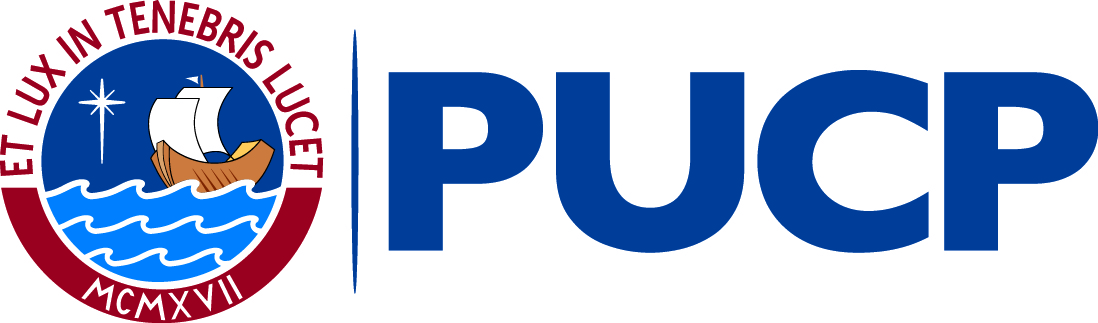 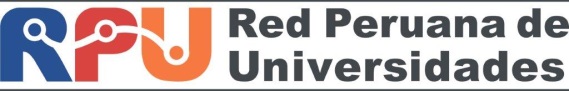 FORMATO PARA POSTULAR AL BONO RPU - CAPDATOS GENERALESNombre del grupo de investigación/ apellidos y nombres del docente o investigador:Facultad a la que perteneceTítulo del proyecto de investigaciónSOBRE EL VINCULO INTERINSTITUCIONALIndique el nombre del docente miembro de la RPU (que no sea de la PUCP) que participará del proyecto de investigaciónIndique la universidad y facultad de pertenencia del docente miembro de la RPUExplique el papel que desempeñará el docente miembro de la RPU en el desarrollo de la investigación. Indique cuáles son las actividades en las que el docente miembro de la RPU participará.Indique las actividades de movilidad nacional que se solicitará financiar.  ¿Cuántas personas viajarán? ¿A qué ciudades?Para mayor información sobre el bono RPU, comuníquese con la Lic. Vanessa Navarro al correo vanessa.navarro@pucp.pe o al número 6262000 anexo 2196.